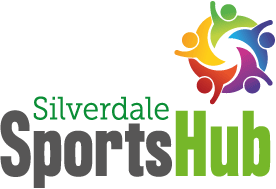 NOTICE New Sports Coordinators RequiredIf you want your kids to be able to play sport in a school team through SportsHub then new coordinators are required by 8th November 2021. What is needed?YOU. If you want to take a sports-coordinator role please email silverdalesportshub@gmail.com and we'll connect you with the current coordinator to run through processes and to arrange a handover for 2022.What roles are available? Vacant Roles:Sport coordinator - BasketballSport coordinator - FlippaBallSport coordinator - HockeySport coordinator - NetballSport coordinator - Summer SoccerSport coordinator - Summer Touch RugbySportsHub coordinator - OverallHow much time is required?Workload wise each role typically involves 20 - 40 hours of activity spread across several weeks.What if no one volunteers?If these positions are not filled then SportsHub will close at the end of this year, resulting in parents/caregivers taking all responsibility in the organisation of their own child playing sport outside of  school. Background: What is SportsHub?SportsHub is here to enable Silverdale School children to play in school sport competitions after school, to ensure all kids had access to sport and to improve the health and wellbeing of the students.It is parent driven and voluntary with a dotted line into Silverdale School principal.  44% of Silverdale School students played in one or more sports teams through SportsHub.Kids generally play from Year 0-6.The sports are: Touch Rugby (summer), Summer Soccer, FlippaBall, Hockey, Netball and Basketball.To find out more about sports at Silverdale School read here: www.silverdaleprimary.school.nz/sport-hub 